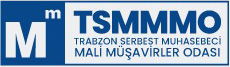 MAKTU AİDAT İNDİRİM TAAHHÜTNAMESİ   Odamızın 24. Olağan Genel Kurul Kararına Göre 2024 Yılı Maktu Aidatları Aşağıdaki Gibi Uygulanacaktır.1.) 3568 sayılı yasaya 5786 sayılı kanunun 8. Maddesi ile eklenen fıkrauyarınca; Mesleki ruhsata haiz olup, kamu kurum ve kuruluşlarında görev yapanlar ile mesleği fiilen icra etmeyenler  (hiçbir mesleki faaliyette bulunmayanlar) Maktu (Yıllık) üye aidatlarını indirimli ödeyeceklerdir. Kamu kurum ve kuruluşlarında çalışanlar ile hiçbir mesleki faaliyette bulunnayanlar, bu durumlarını belgelendirerek talepte bulunmaları halinde maktu aidatlarına indirim yapılmaktadır.2. Hizmet akdine bağlı olarak özel sektörde çalışan meslek mensuplarının 3568 sayılı meslek yasasında 5786 sayılı yasa ile yapılan değişiklik ile kanunun 9. Maddesinde Yeminli Mali Müşavir olabilmenin özel şartları belirtilirken “Serbest Muhasebeci Mali Müşavirlerin bir işyerine bağlı olarak çalışanların bu işyerlerinde geçen süreleri yeminli mali müşavirlik süresinden sayılarak mesleğin fiilen icrası olarak kabul edilmiştir.” Bu nedenle hizmet akdine bağlı olarak özel sektörde çalışan meslek mensuplarının tamamı oda giriş ücreti ve maktu aidatı tam olarak ödeyeceklerdir. TÜRMOB’un 2010/1 nolu genelgesi gereğince aidatlarını indirimli olarak ödeyenlerin bu süreleri YMM sınavı için SMMM sürecinden sayılmayacaktır.,	Yukarıda açıklanan hükümlere göre;              İlk Kez Çalışanlar Listesine Kayıt Olan Üyelerimiz (İlk Üç Yıl)              Hizmet Akdiyle (Bağımlı olarak) Çalışan Üyelerimiz (Mesleki Kaşe Kullanmayan)              Hiçbir mesleki faaliyette bulunmuyorum. (Mesleği Fiilen Yapmayanlar)              (SGK hizmet dökümü (Barkodlu veya E-devletten Sosyal  Güvenlik Kayıt Belgesi)              Kamu Kurum ve Kuruluşlarında görev yapmaktayım.                    (Kuruma aitkimlik fotokopisi veyaçalışma belgesieklenecek)Yukarıdaki bilgilerimin doğru olduğunu, işbu taahhütnameyi tamamen okuduğumu ,durumumdaki değişiklikleri yasal süreleri içinde Odaya bildireceğimi taahhüt eder, yıllık aidat tahakkukumun buna göre düzenlenmesini talep ederim.Not: Maktu aidat her yılın Ocak ayı içinde ödenir.	İmza……./……./……Adı, Soyadı:Adı, Soyadı:Ünvanı:T.C. Kimlik No:T.C. Kimlik No:Oda Sicil No:İş Yeri Adresiİş Yeri Adresiİş Yeri Adresiİlçe/İl:Telefon No (İş / Ev):İkametgah Adresiİkametgah Adresiİkametgah Adresiİlçe/İl:GSM No:İlk Kez Çalışanlar Listesine Kayıt Olan Üyelerimiz (İlk Üç Yıl)2.400,00 TLHizmet Akdiyle (Bağımlı olarak) Çalışan Üyelerimiz (Mesleki Kaşe Kullanmayan)2.400,00 TLMesleği Fiilen Yapmayanlar İle Kamuda Çalışan Üyelerimiz2.400,00 TL